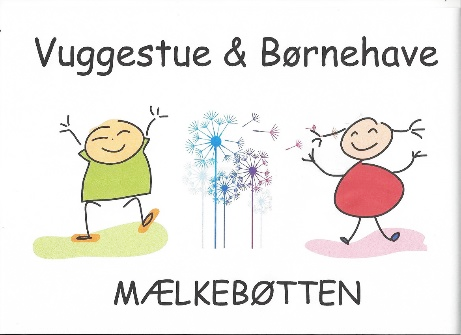 Svallerup, 04.10.2021Referat fra bestyrelsesmøde i Vuggestue og Børnehaven Mælkebøtten04.10. 2021 kl. 18.00 til ca. 20Fysisk fremmødeGodkendelse af referat fra sidste bestyrelsesmøde (referater underskrives, husk at læs det inden mødet). Referat godkendTilstede: Henny, Karina, Maria, Maria Louise, Anne, FlemmingAfbud: NannaMeddelelseformand: Stor ros til Marianne for økonomisk sikker drift så vi nu er i balance med regnskabetleder: ny praktikant fra ”Next Step” 3 måneder. ”Vores” psykolog går på barsel, der er en ny på vej, som er kørt ind. Vi har lavet et tilkaldevikaropslag. Vi har fået gymnastiksalen igen. Vi skal have brandøvelse snart. Vi laver børnemiljø vurderinger. Vi har haft forældresamtaler, vi er startet med Spirerne. Vi har købt nye telefoner, de gamle var døde. Hvad med legetøj – må børnene have det med igen, vi genopfrisker reglerne på næste personalemøde. Vores sprogkonsulent har været på besøg igen. Vi har fået en procespædagog der kigger på vores arbejdsgange i Spiregruppen og i vuggestuen. Maria, Marianne og Henny var til pædagogisk topmøde. Vi har tilmeldt os nogle pædagogiske webinarer. Vi planlægger udsmykning af gangen så den bliver hyggelig at opholde sig i. Vi får en ny 3. årsstuderende pr. 01.12.2021. 6 måneder. medarbejder børnehaven: Vi har været på Nyvang, uden regn. Vi har kigget på legepladsen, der skal skiftes nogen brædder, vi undersøger om det er lovligt. andre: kage                                              Ventelisten og procap. Vi går ud af året med 41,17 enheder på procappen, og vi har 10 på ventelisten. Budgetkontrol. Godkendt. Fremtid – Vi kigger stadig på mulige løsninger. forberedelse af stillingsopslag, procedure. Ansættelsesudvalget Flemming, Henny, Ole, Maria, Maria og Anne-Cathrine. Efterfølgende indsendes en indstilling til kommunalbestyrelsen, der endeligt godkender ansættelsen. Flemming lave forslag til stillingsopslag. Legepladsen – se under meddelelser.   Evt _ legat – Novo’s naturformidlerlegat vi skal have forslag til en indstilling – Marianne er forkvindeFormand Flemming W. Licht 